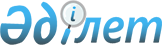 Об определении мест для осуществления выездной торговли на территории Мартукского районаПостановление акимата Мартукского района Актюбинской области от 31 октября 2017 года № 386. Зарегистрировано Департаментом юстиции Актюбинской области 20 ноября 2017 года № 5696
      В соответствии со статьей 31 Закона Республики Казахстан от 23 января 2001 года "О местном государственном управлении и самоуправлении в Республике Казахстан", согласно статей 8, 27 Закона Республики Казахстан от 12 апреля 2004 года "О регулировании торговой деятельности", приказом исполняющего обязанности министра Национальной экономики Республики Казахстан от 27 марта 2015 года № 264 "Об утверждении Правил внутренней торговли" (зарегистрированное в реестре государственной регистрации нормативных правовых актов за № 11148) акимат Мартукского района ПОСТАНОВЛЯЕТ:
      1. Определить места для осуществления выездной торговли на территории Мартукского района согласно приложению.
      2. Признать утратившим силу постановление акимата Мартукского района от 29 декабря 2016 года № 552 "Об определении мест для осуществления выездной торговли на территории Мартукского района" (зарегистрированного в реестре государственной регистрации нормативных правовых актов за № 5257, опубликованного 16 февраля 2017 года в районной газете "Мәртөк тынысы")
      3. Контроль за исполнением настоящего постановления возложить на заместителя акима района Тлегенова Б.
      4. Настоящее постановление вводится в действие по истечении десяти календарных дней после дня его первого официального опубликования. Места для осуществления выездной торговли на территории Мартукского района
      Сноска. Приложение – в редакции постановления акимата Мартукского района Актюбинской области от 08.01.2019 № 5 (вводится в действие со дня его первого официального опубликования).
					© 2012. РГП на ПХВ «Институт законодательства и правовой информации Республики Казахстан» Министерства юстиции Республики Казахстан
				
      Аким района 

Н. Калауов
Приложение к постановлению акимата Мартукского района от 31 октября 2018 года № 386
№
Наименование населенного пункта
Места торговли
Аккудыкский сельский округ
Аккудыкский сельский округ
Аккудыкский сельский округ
1.
село Вознесеновка
Перед домом № 25 по улице Есет батыр
1.
село Вознесеновка
Перед домом № 18/2 по улице Есет батыр
1.
село Вознесеновка
Перед домом № 14 по улице Шахтинская
1.
село Вознесеновка
Перед домом № 15/2 по улице Бейбитшилик
1.
село Вознесеновка
Перед домом № 13 по улице 20 лет Независимости
1.
село Вознесеновка
Перед домом № 8/1 по улице Украинская
1.
село Вознесеновка
Перед домом № 3 по улице Бауыржан Момышулы
1.
село Вознесеновка
Перед домом № 3 по улице Д.Конаева
2.
село Достык
Перед домом № 8 по улице Бауыржан Момышулы
2.
село Достык
Перед домом № 21 по улице Бауыржан Момышулы
2.
село Достык
Перед домом № 31 по улице Бауыржан Момышулы
2.
село Достык
Перед домом № 48 по улице Бауыржан Момышулы
2.
село Достык
Перед домом № 13 по улице Сакен Сейфуллин
2.
село Достык
Перед домом № 15 по улице Кобланды Батыр
2.
село Достык
Перед домом № 4/2 по улице Мустафа Шокай
3.
село Первомайка
Перед домом № 4 по улице Исатай Тайманов
3.
село Первомайка
Перед домом № 13 по улице Исатай Тайманов
3.
село Первомайка
Перед домом № 37 по улице Исатай Тайманов
4.
село Жанажол
Перед домом № 38 по улице Ыбырай Алтынсарин
4.
село Жанажол
Перед домом № 9 по улице Ыбырай Алтынсарин
4.
село Жанажол
Перед домом № 18 по улице Ыбырай Алтынсарин
5.
село Карабулак
Перед домом № 2 по улице Желтоқсан
5.
село Карабулак
Перед домом № 20 по улице Желтоқсан
Байнассайский сельский округ
Байнассайский сельский округ
Байнассайский сельский округ
6.
село Акмоласай
Перед домом № 24 по улице Алия Молдагулова
7.
село Байнассай
Перед домом № 1 по переулок Орталық
8.
село 13 лет Казахстана
Перед домом № 6/1 по улице Достык
Байторысайский сельский округ
Байторысайский сельский округ
Байторысайский сельский округ
9.
село Байторысай
Перед домом № 7 по улице Марат Оспанов
10.
село Полтавка
Перед домом № 27 по улице Жастар
11.
село Покровка
Перед домом № 8 по улице Женис
12.
село Дмитриевка
Перед домом № 24 по улице Достык
Жайсанский сельский округ
Жайсанский сельский округ
Жайсанский сельский округ
13.
село Жайсан
Перед домом № 31 "в" по улице Болашак
13.
село Жайсан
Рядом с домом № 34А по улице Камбар Медетов (со стороны улицы Сагинбай Есенгалиев)
13.
село Жайсан
За полосой отвода, на 98 километре (с правой стороны) автомобильной дороги международного значения "Актобе-Мартук-граница РФ (Оренбург)"
14.
село Жанатан
Перед домом № 8 по улице Шаруа
15.
село Кокпекти
Перед домом № 8 по улице Школьная
Каратогайский сельский округ
Каратогайский сельский округ
Каратогайский сельский округ
16.
село Каратогай
Перед домом № 23 по улице Бейбитшилик
16.
село Каратогай
Перед домом № 28 по улице Келешек
Карачаевский сельский округ
Карачаевский сельский округ
Карачаевский сельский округ
17.
село Каратаусай
Перед домом № 20 по улице Алесандр Довыдович Квиндт
18.
село Аккайын
Перед домом № 46 по улице Камаш Балгазинович Балгазин
Курмансайский сельский округ
Курмансайский сельский округ
Курмансайский сельский округ
19.
село Курмансай
Перед домом № 6 по улице Ы.Алтынсарина
20.
село Егизата
Перед домом № 26 по улице Алии Молдагуловой
21.
село Шанды
Перед домом № 14 по улице Есет батыра
22.
село Торайгыр
Перед домом № 8 по улице Санкибай батыра
Кызылжарский сельский округ
Кызылжарский сельский округ
Кызылжарский сельский округ
23.
село Кызылжар
Перед домом № 44 по улице Есет батыра
24.
село Борте
Перед домом № 22 "А" по улице Абая
25.
село Шевченко
Перед домом № 28 по улице 10 - жылдык Астана
Мартукский сельский округ
Мартукский сельский округ
Мартукский сельский округ
26.
село Казан
Перед домом № 51 "А" по улице Орталык
27.
село Кумсай
Перед домом № 3 по улице Зауыт
28.
село Мартук
Коммунальный прилавок, по улице А.Молдагуловой № 2 "Д"
Родниковский сельский округ
Родниковский сельский округ
Родниковский сельский округ
29.
 село Родниковка 
Перед домом № 12 по улице Гагарин
29.
 село Родниковка 
На площади, расположенной на пересечении улиц Динмухамеда Конаева и Бейбитшилик
Сарыжарский сельский округ
Сарыжарский сельский округ
Сарыжарский сельский округ
30.
 село Сарыжар 
Перед домом № 32 по улице Айтеке би
30.
 село Сарыжар 
Перед домом № 59 по улице Иманов
30.
 село Сарыжар 
Перед домом № 61 по улице Иманов
Танирбергенский сельский округ
Танирбергенский сельский округ
Танирбергенский сельский округ
31.
село Саржансай
Перед домом № 33 по улице Достык
32.
село Кенсахара
Перед домом № 15 "А" по улице Ардагерлер
Хазретовский сельский округ
Хазретовский сельский округ
Хазретовский сельский округ
33.
село Хазрет
Перед домом № 30 по улице Ленина
34.
село Жездибай
Перед домом № 14 по улице Жангельдина